ПРОТОКОЛ ПРОЕКТНОГО СЕМИНАРА «СТУДЕНТЫ» г. Невьянск 5 февраля 2021г.Общее описание встречи:Проектная встреча с группой «Студенты» прошла 5 февраля 2021г. На площадке кафе Славянское. В работе группы приняли участие пять горожан – волонтёров организации Молодёжка ОНФ и четыре представителя архитектурной мастерской «Городское планирование». Встреча была посвящена обсуждению интересных для молодёжи активностей в городе в целом и на Водной станции в частности.УЧАСТНИКИ ВСТРЕЧИИван Бызов — координатор молодёжки ОНФ в Невьянске.Алёна Аджигитова — студентка, учится на медсестру.Алёна Машенская — студентка, учится на бухгалтера, увлекается танцами.Владимир Пислигин — студент, учится на графического дизайнера в Невьянске.Мария Торопова — студентка ЕАСИ, учится на хореографа.Алёна Цорик — модератор встречи, архитектор-исследователь АМ «Городское планирование».Ксения Балаева — руководитель проекта, градостроитель АМ «Городское планирование». Ольга Чемякина — директор АМ «Городское планирование». Алёна Плотникова — графический дизайнер АМ «Городское планирование».РЕЗУЛЬТАТЫ ВСТРЕЧИ1. В начале встречи участники высказались о том, планируют ли они остаться жить в Невьянске:Иван: остаётся. Неравнодушен, хотел бы поднимать свой город. Нравятся люди, молодёжь, потому что стремятся к улучшениям, главное их заинтересовать.Алёна М.: хочет остаться, делать лучше внешний вид города. Тут родные, знакомые, свой дом, тишина, покой. Алёна А.: хочет остаться, потому что в Невьянске близкие, память о детстве. Нравится участвовать в молодёжке ОНФ, улучшать город.Владимир: хочет уехать в Екатеринбург в связи с профессией, если были б возможности для профессии, остался бы.Мария: ещё не решила. Тут близкие, но в Екатеринбурге больше возможностей для профессионального развития. 2. На основе ответов на вопрос «Что должно появиться в городе чтобы больше молодёжи оставалось в Невьянске?» можно назвать основные общегородские проблемы:В городе скучно (это ведёт к нездоровому образу жизни) — не хватает развлечений: кинотеатра, аттракционов, батутов, аквапарка, горок, стрельбища, тира, бассейна, торгово-развлекательного центра.Недостаток информации и коммуникации — даже если что-то проводится в городе, об этом негде узнать.Качество жизни — неудовлетворительное состояние жилфонда и благоустройства.Не хватает рабочих мест и перспектив для профессионального развития.3. Из рассказанного участниками можно выделить, какие конкретные объекты они хотели бы видеть на набережной у водной станции:Общественные туалеты.Фотозоны.Фонтан.Спуск в воду, пляж с песочком.Водные батуты.Уличные тренажеры, площадку для воркаута.Видеонаблюдение.В сферу деятельности Молодёжки ОНФ входит обследование состояния и безопасности детских и спортивных площадок. Основываясь на своём опыте, участники встречи выразили более общие пожелания к благоустройству водной станции:Чтобы набережная была «покачественнее», «побогаче», на уровне с комплексом Невьянской башниВажно, чтобы объекты благоустройства были надёжными и долговечными (не нужно дешевых, временных конструкций).Не должно быть опасных конструкций (например вышки для прыжков в воду).Не хочется видеть там «детского», яркого, «аляпистого» оформления.4. Далее участники работали с картой. Они отметили отрицательные активности на водной станции — «синие» зоны, где собираются люди, распивающие спиртные напитки. А также активности, которые их привлекают:Каток.Баскетбол.Футбол.Лодки и катамараны.По мнению участников, временная сцена, которую устанавливают на водной станции, недостаточно устойчива для танцевальных выступлений, но также у них есть опасение, что стационарная сцена займет слишком много места.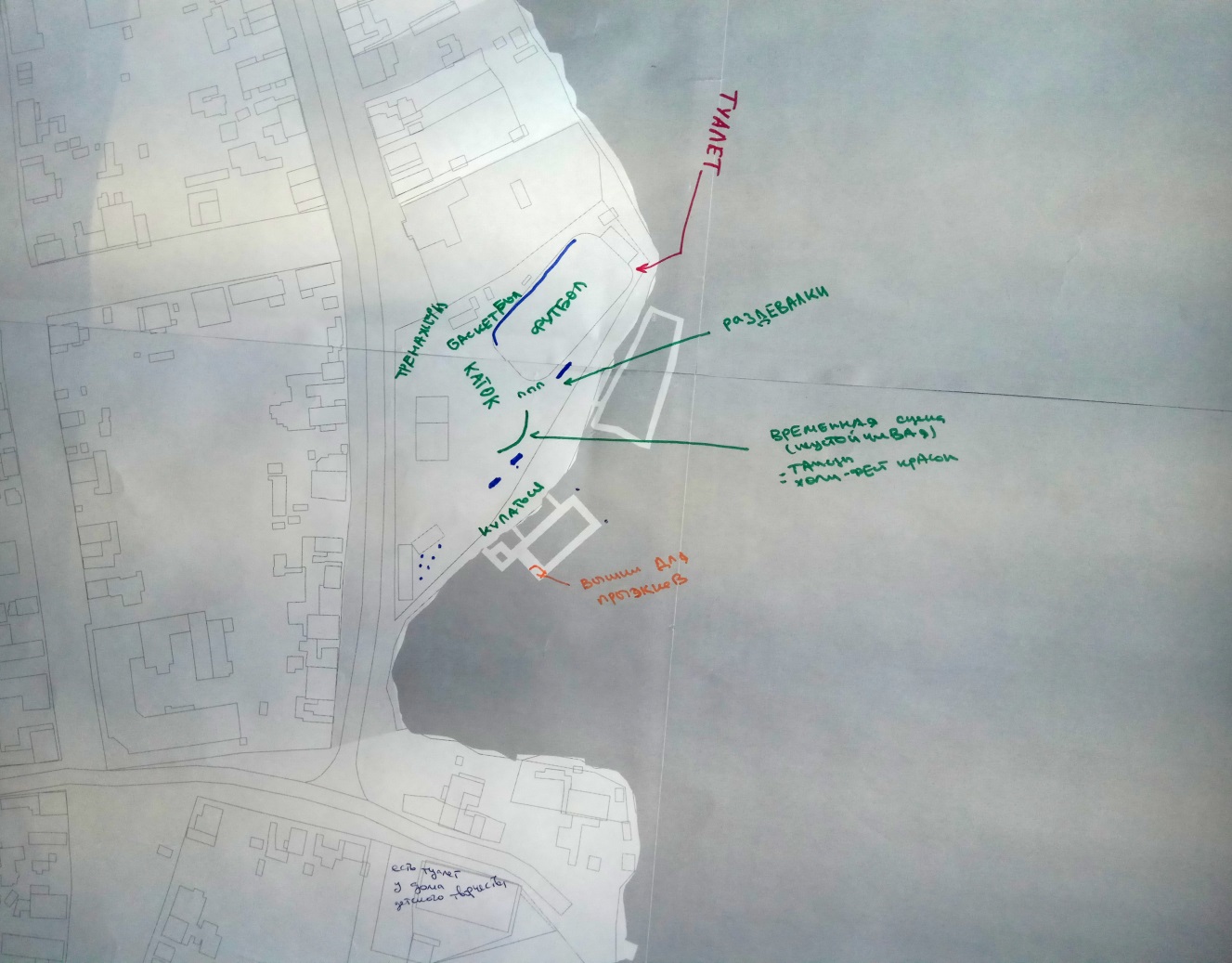 5. Участники встречи рассказали, что им было бы интересно посещать следующие мероприятия:День Нептуна (проходит на водной станции).Уличные мероприятия на базе Дома пионеров (выступления учащихся).Фестиваль красок «Холи» (проходит на водной станции).День города.Памятные мероприятия (соревнования, конкурсы).Спортивные мероприятия.Танцы, дискотеки.Ночь кино.На их взгляд, в Невьянске больше доверия к мероприятиям с небольшой ценой за вход (50-100 р.), чем к бесплатным, потому что платные воспринимаются более качественными и позволяют отсеять тех, кто не заинтересован в мероприятии.Идею общественного лектория, предложенного группой «Туризм и ремёсла» ребята не поддержали, сказав, что есть лекторий в колледже им. Демидова, и он не пользующийся популярностью.Участники обратили внимание, что «народ любит делать, а не просто общаться», поэтому важно, чтобы было продумано, чем можно заняться на территории. А сами они были бы рады поучаствовать в строительстве арт-объекта, предложенного группой «Туризм и ремёсла».ВЫВОДЫ ПО РЕЗУЛЬТАТАМ ВСТРЕЧИВ Невьянске есть активная молодёжь, которая хочет оставаться в городе и улучшать его. В целом их пожелания и ценности не противоречили высказанным другими группами. Студенты больше говорили о развлечениях и отметили важность качества и безопасности объектов благоустройства. 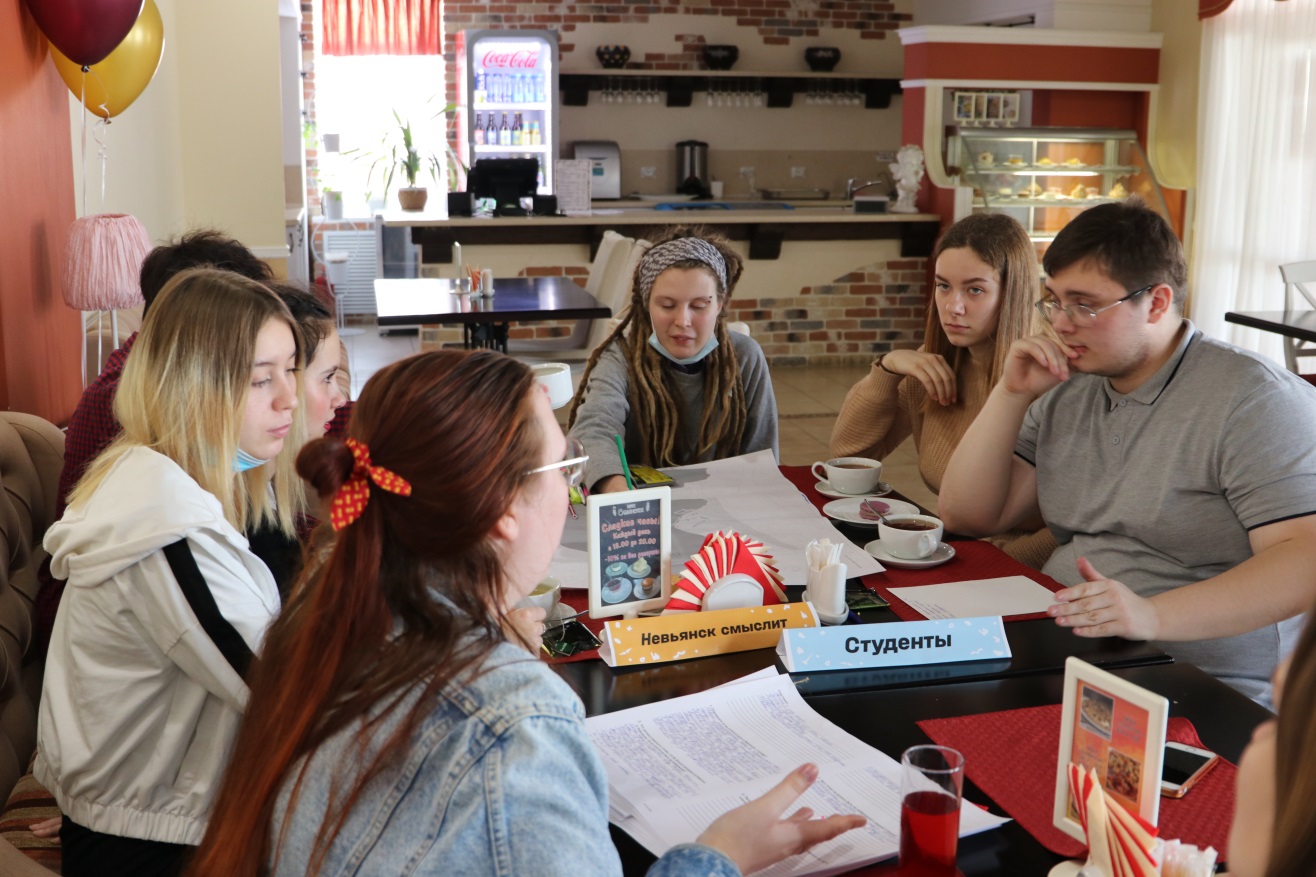 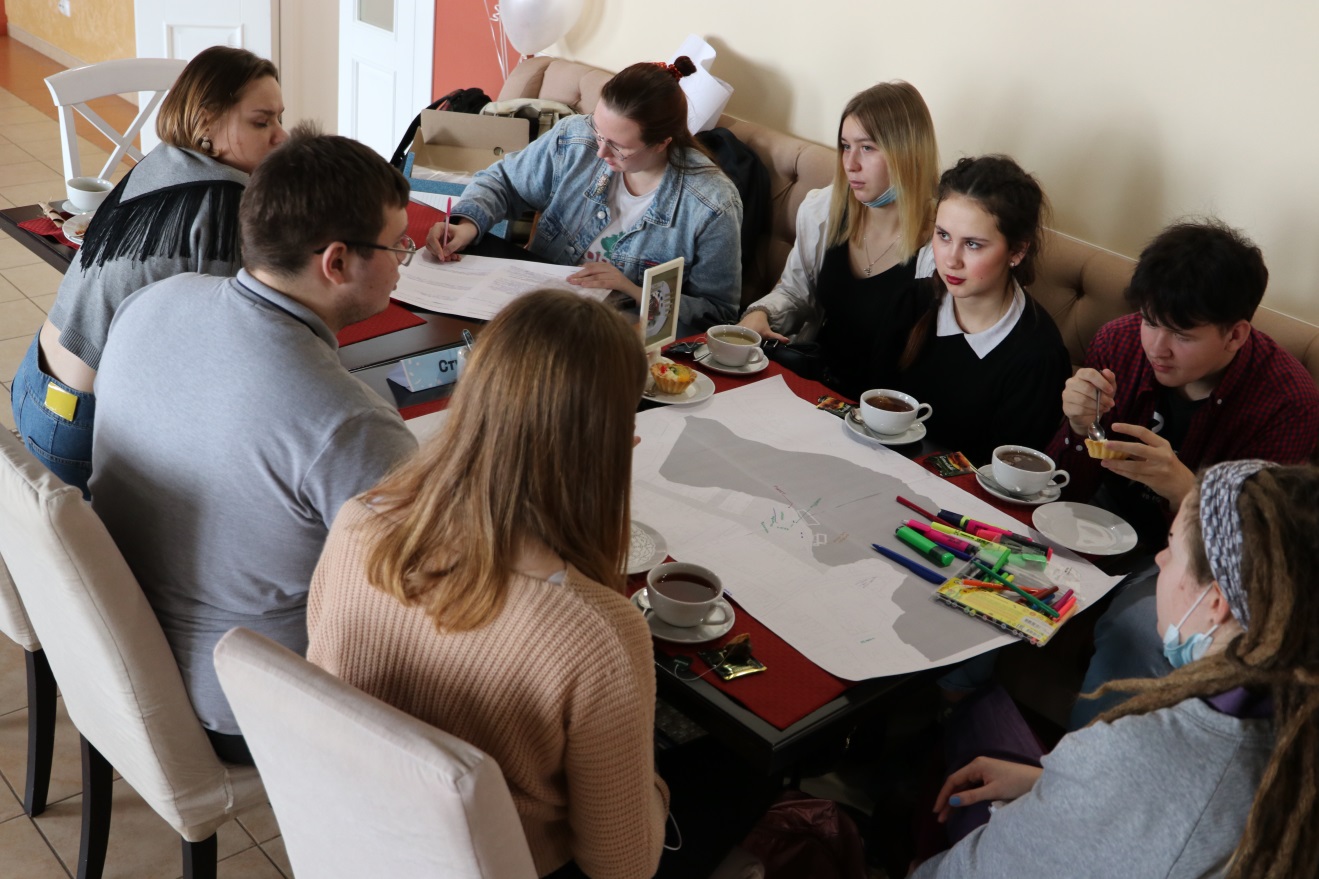 